Publicado en Madrid el 31/01/2018 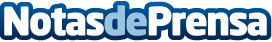 La automatización, la mejora en productividad y el trabajador, ejes principales de la nueva versión de CCHLa versión actualizada incluye algoritmos capaces de programar calendarios completos de cientos de trabajadores en pocos segundos para múltiples turnos y casuísticas ilimitadas (servicios multidisciplinares, con rotación de turnos, vacaciones o  con fuerte impacto en estacionalidad). Contempla las particularidades delimitadas por el marco de trabajo en cada caso (convenios, límites, necesidades, etc.). Además, el sistema combina valoraciones tanto objetivas como subjetivasDatos de contacto:Actitud de ComunicaciónNota de prensa publicada en: https://www.notasdeprensa.es/la-automatizacion-la-mejora-en-productividad-y Categorias: Nacional Logística Software Recursos humanos http://www.notasdeprensa.es